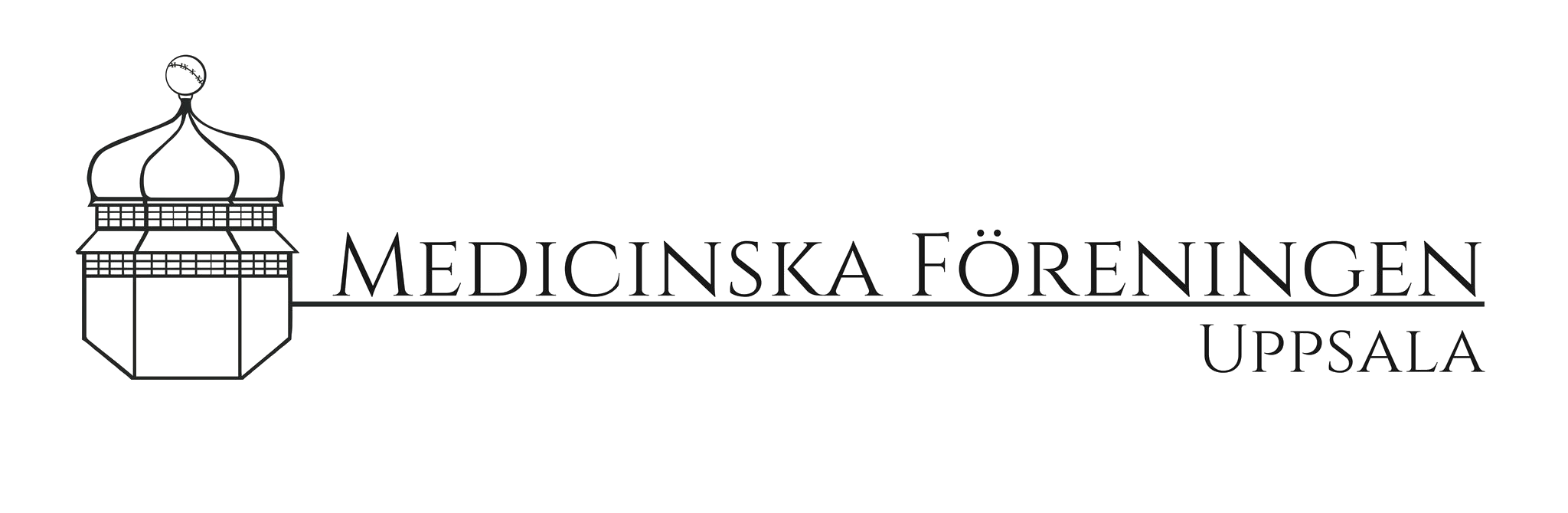 Medicinska Föreningen — Styrelsemöte Tid: 11 september 2018, klockan 17:30 Var: MedC ingång 14 UAS §1. Styrelsemötets öppnande 1.1. 	Närvarande medlemmar 	Caroline Wiman (Sekreterare MF)	Ludvig Tivell (Socialt ansvarig MF)	Sofia Bremberg (Sympaticus)	Johan Bengtsson (MSR)	Piotr Gorechi (SLF student)	Axel Eriksson (Mediscenarna)	Matilda Kewenter (B. Conciliae)	Beata Tersander (B. Conciliae)	Lucas Grzechnik Mörk (Vice ordförande MF)	Marcus Enegård (SWESEM Jr)	Sofia Bråse (MIFU)	Alexander Rosenström (Glansbandet)§2. Formalia 2.1. Val av mötesordförande
Lucas Grzechnik Mörk väljs tills mötets ordförande2.2. Val av mötessekreterareCaroline Wiman väljs till mötets sekreterare
2.3. Val av justerareSofia Bremberg och Ludvig Tivell väljs till justerare av mötesprotokollet
2.4. Godkännande av dagordningen
Dagordningen godkänns2.5. Godkännande av styrelsens beslutförhet Mer än hälften av styrelsemedlemmarna är närvarande och styrelsen är således beslutsför.2.6. Godkännande av föregående protokoll Då föregående protokoll inte funnits tillgängligt för styrelsemedlemmarna bordläggs godkännandet av föregående protokoll tills vidare.2.7. Adjungeringar Inga adjungeringar§3. Diskussionsfrågor och meddelanden 3.1. Ordförande3.1.1. Preklin-domänDet finns en hemsida som heter preklin.nu som används för att marknadsföra och sprida information om preklinfesten. Denna ägs numera av en gammal student som heter Alexander. Domänen kostar 450 kr per år och brukar betalas av de som ordnar Preklin på vårterminen. Frågan är nu om MF kan ta över denna domän och stå för betalningen. Det föreslås att varje termin som anordnar Preklin får betala in 225 kr till MF istället för att MF ska betala allt. Beslutas att MF tar över domänen, men att presidiet får fundera på hur finansieringen ska skötas. MF:s presidium tar också ansvar för att upprätta ett styrdokument om hur hemsidan ska skötas så att det inte läggs upp något olämpligt.3.1.2. PizzakvällVarje termin hålls en pizzakväll för termin 1 så att alla föreningar får chansen att presentera sig. Förslag på datum från presidiet är 1/10 eller 2/10. Tanken är att T1 kommer kl 18 men att föreningarna kommer 17.30 och förbereder. MF fixar pizza och står för notan. Föreningsrepresentanterna får endast pizza om det blir över, och det rekommenderas därför att man äter innan. Beslutas att pizzakvällen ska äga rum 1/10. Mer information kommer när det närmar sig. Föreningarna uppmanas skicka sina presentationer till Lucas på vordf@mfuppsala.se senast onsdag 26/9. Förra gången var det tillåtet med max 4 personer per förening, med undantag för IFMSA som fick ha 7 st då det är en så pass stor förening. Styrelsen enas om att 4 personer är lagom även för detta år. Pizzakvällen beräknas inte hålla på längre än till kl 20 på kvällen. T1 får information om pizzakvällen av presidiet via facebookgrupper och eventuellt också genom presentation i föreläsningspaus. Sympaticus undrar om sångböcker får säljas och får ja till svar.3.2. Vice ordförande Professorskampen ordnas varje år till förmån för musikhjälpen och går ut på att föreläsare från läkarprogrammet tävlar mot andra föreläsare. Det är olika teman varje år och det brukar behövas hjälp med att t.ex. skriva frågor.Folkuniversitetet är fortsatt intresserade av att samarbeta med föreningarna. Det går bra att höra av sig till Lucas så hjälper han till att förmedla kontakt med Folkuniversitetet.Lucas uppmanar också alla föreningar att titta igenom föreningsbeskrivningen på MF’s hemsida och höra av sig om det är något som inte stämmer.3.3. KassörInga punkter
3.4. Sekreterare Inga punkter3.5. Lokalansvarig 3.5.1. Med CEnligt tidigare beslut ska koden till kontoret på MedC bytas varje termin för att undvika stölder. Beslut om ny kod tas därmed idag. Koden är hemlig för allmänheten men får delges till de som är föreningsaktiva.Allt som läggs in i kylskåp och frys måste märkas med datum och förening/namn, eller ”gratis”/”skänkes” om man vill skänka det. Allt som inte är märkt kommer att kastas. Lappar att skriva på kommer tillhandahållas i slutet på denna vecka. Adam uppmanar via Lucas alla föreningar att skriva ihop en önskelista angående MedC som sedan skickas till Adam på lokalansvarig@mfuppsala.se. Det går att önska både stort och smått. MF kommer få in 20 000 kr från KRY-föreläsningen som kan användas till detta. Extra bidrag till förbättringar på MedC kan också sökas från programkommittén. Passerkort till MedC för föreningsaktiva som inte har e-tjänstekort kan fås genom att kontakta Adam på ovanstående mail. Även för att boka MedC kontaktas Adam via mail. Den information som behövs för bokning är tid, vilken del av MedC som ska bokas och vilken förening det gäller. MedC kan bokas efter kl 17 på vardagar och hela dagar på helger. Alkoholförtäring är förbjudet.3.6. Socialt ansvarig Det kommer hållas en kick-off för styrelsen och alla underföreningars styrelser. Tanken är att vi ska beställa in mat och dryck till en lokal för att umgås med sång och lekar. Förslag på datum kommer till nästa möte, men kick-offen blir troligtvis någon gång i november då det redan är så pass mycket aktiviteter i oktober.Veckobladet ska skickas ut varje söndag men glömdes tyvärr bort denna vecka.Påminnelser till föreningarna att lägga till aktiviteter i veckobladet kommer i facebookgruppen på söndagar innan det skickas ut, men det går som vanligt att skriva in i kalendern utöver detta. Vad som helst som är av intresse för läkarstudenter kan läggas till!3.7. Föreningarna 3.7.1. MSR PK-möte hölls nyligen. Det är för tillfället kaos gällande projektarbetet på termin 10 på grund av att det inte längre är tillåtet att göra journalstudier. Många studenter har fått byta projekt. Det diskuteras mycket om hur detta ska gå att lösa. Det är även brist på VFU-placeringar under T5 på akuten och T8 på ögon. MSR ska tillsammans med övriga lärosäten vara med och skriva remissvar för nya läkarprogrammet.3.7.2. SLF Student Vill äska pengar till projekt om psykisk ohälsa som hålls under en månad i höst. En del pengar har redan erhållits från nationella föreningen, men det var lite oklart om dessa pengar skulle räcka och SLF student uppmanas därför maila ordförande Margrete på ordf@mfuppsala.se när den exakta summan som behövs äskas är fastställd.3.7.3. IFMSA
Har styrelsemöte på torsdag som är öppet, det vill säga att alla som vill får vara med. Nationell helg för IFMSA kommer anordnas i Uppsala i februari. Redan i höst kan man dock söka för att vara med och anordna denna. Mer info kommer löpande!3.7.4. MIFUNya träningstider denna termin. Simning hålls på måndagar, löpning på tisdagar, fotboll på onsdagar, innebandy på torsdagar och volleyboll och fotboll på söndagar. Ingen dans eller badminton denna termin. MIFU planerar även för spökbollsturnering mellan de olika terminerna. Det hölls ingen julfest förra året men detta år blir det förhoppningsvis av. Önskar i så fall att äska pengar från MF för detta. Lucas kollar upp hur man praktiskt går till väga och återkommer. MedSM är i Stockholm detta år och uttagningarna börjar redan under vintern. Socialt ansvarig Ludvig ber MIFU uppdatera träningstiderna i kalendern. MIFU får frågan hur man gör för att betala anmälningsavgiften och svarar att det finns ett ”pinnat” inlägg i facebookgruppen där det står hur man går tillväga. Första gången anmälningsavgiften betalas är det dock viktigt att maila in sitt namn och personnummer så att MIFU kan få ersättning för antalet medlemmar.3.7.5. Synapsis Ingen representant närvarande.3.7.6. Sympaticus Hade terminens första möte igår. Planering för Cykelsittningen och Chiasma är i full gång. Det finns även förhoppningar om att Pubronden kanske kan återupplivas denna termin. Har fått nya medlemmar i föreningen. Finns en del funderingar kring GDPR och uppskattar hjälp av MF. 3.7.7. Mediscenarna Inget särskilt att meddela förutom att produktionen av höstens storspex är i rullning. Audition för skådespelare hålls nästa vecka och sista dag för anmälan är nu på fredag. MF hjälper till att marknasföra genom att dela från facebooksidan. Planer på kick-off för alla som ska delta i spexet finns. Har en del frågor om GDPR – t.ex. hur gör man med alla medlemsregister? Även Mediscenarna uppskattar hjälp från MF angående detta. Lucas ska bolla vidare frågan och återkommer med svar så snart som möjligt.3.7.8. Glansbandet Första repet för terminen hölls förra onsdagen. Blåssektionen i bandet behöver påfyllnad och nya medlemmar är varmt välkomna. Det blir två spelningar i höst, en på gasque på Värmlands och troligtvis en på Postklin. Frågar Sympaticus om de vill ha storband på om Chiasma och får svar att det troligtvis blir svårt med tanke på snäv budget. Glansbandet uppmanar Sympaticus att höra av sig ändå. Berättar också att Orkesterkonventet ska anordna upprop samma dag som PPK, på Upplands nation. Uppropet är som en liten minifestival med storbandsmusik på två scener. Mer information finns i event på facebook. 3.7.9. SWESEM JR Första mötet för terminen är avklarat. Har en del planer på gång och försöker få kontakt med utbildare på sjuksköterskeprogrammet. Kämpar fortfarande med suturkiten som folk har beställt, men snart är allt avklarat. Det är bara sista bekräftelsen som väntas. MF erbjuder hjälp ifall det blir för krångligt.3.7.10. B. ConciliaeMottagningen går jättebra. T1:orna är väldigt trevliga och taggade och generalerna tycker det är skönt med stöd från MF. PPK hålls nästa lördag. Det är öppet släpp efteråt och alla är välkomna. Glansbandet kommer troligtvis inte spela på PPK då det finns för lite tid att repa innan. Vice ordförande inflikar viktig info gällande att presentera saker i pausen mellan T1:ornas föreläsningar. Det kan nämligen bli väldigt mycket sådant under första kursen och det är bra att kolla med föreläsarna innan om det är okej att komma in i pausen.§4. Övriga frågorRepresentanterna från B. Conciliae undrar hur överlämningen till nästkommande generaler går till och får till svar att de själva ansvarar för informationsöverföringen. Viktigt är dock att de nya generalerna väljer representant till MF:s styrelse. Vilka som blir nya generaler ska också meddelas till Lucas och Ludvig. Därefter anordnar MF möte med nya generalerna. De ska också finnas med i styrelsens facebookgrupp.Alexander Rosenström inflikar att det kan vara bra att ha titlar på alla personer i styrelsegruppen på facebook, framförallt för de som är nya på programmet. Övriga styrelsen håller med om att det är en bra idé och Lucas lovar att undersöka möjligheten till detta.Lucas meddelar att föreläsningen med KRY kommer hållas kl 18.00 den 27/9 i Gunnesalen. Alla är varmt välkomna men det är bra att anmäla sig innan då det finns begränsade platser i salen.
§5. Nästa möte5.1. Datum för möten under terminenBeslutas till tisdag 9/10, tisdag 6/11 och måndag 10/12. Samtliga möten hålls på MedC kl 17.30. Datumen går att ändra om det är många representanter som inte kan delta. 
§6. Mötets avslutande Mötesordförande Lucas Grzechnik Mörk förklarar mötet avslutat…………………………………………Mötesordförande Lucas Grezchnik Mörk…………………………………………Justerare Sofia Bremberg …………………………………………Justerare Ludvig Tivell…………………………………………Sekreterare Caroline Wiman